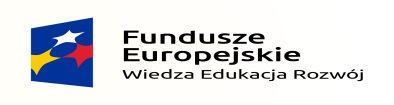 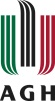 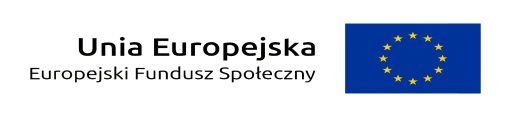 	Załącznik nr 1OFERTA CENOWANAZWA WYKONAWCY:…………………..………………………………………………FORMA PROWADZONEJ DZIAŁALNOŚCI: ......................................................................ADRES:……………………………………………………………………………………….POWIAT:…………………………………WOJEWÓDZTWO …………………………….TEL./FAX/ E-MAIL…………………………………………………………………………..NIP…………………………………. REGON:………………………………………………BANK/ NR KONTA ………………………………………………………………………….Do: Nazwa i siedziba Zamawiającego:Akademia Górniczo – Hutnicza im. Stanisława Staszica w Krakowie Dział Zamówień Publicznych Al. Mickiewicza 30, 30-059 Kraków.Przystępując do postępowania o udzielenie zamówienia publicznego, którego przedmiotem jest:Usługa organizacji zajęć warsztatowych kształcących kompetencje miękkie "Negocjacje w budownictwie" - Kc-zp.272-199/19, oferuję realizację przedmiotu zamówienia zgodnie z zasadami określonymi w SIWZ.Cena brutto1 za całość przedmiotu zamówienia [PLN]: ……………………………………………………Słownie brutto :.......................................................................................................................Cena brutto1 za  szkolenie 1 osoby [PLN]  ……………………………………………………Termin realizacji umowy: ………………………………………..Termin płatności: Płatność nastąpi za przeprowadzenie zajęć dla faktycznej liczby osób, przelewem w ciągu 21 dni od daty otrzymania faktury przez Zamawiającego, po zakończeniu każdej Edycji.1Usługa szkolenia podlega zwolnieniu z podatku VAT na podstawie § 3 ust. 1 pkt 14 rozporządzenia Ministra Finansów z dnia 20 grudnia 2013 r. w sprawie zwolnień od podatku od towarów i usług oraz warunków stosowania tych zwolnień (t.j. Dz. U. 2018.701 j.t.)Oświadczamy, że zgodnie z ustawą z dnia 6 marca 2018 r. Prawo przedsiębiorców należymy do małych lub średnich przedsiębiorców: TAK/NIE*Miejscowość, ……………………., dnia ……………………….…… r.	………………………………………….	podpis osoby/osób upoważnionej/upoważnionychdo reprezentowania WykonawcyJednocześnie oświadczamy, że:Oświadczamy, że jesteśmy związani niniejszą ofertą przez okres 60 dni od dnia upływu terminu składania ofert.Oświadczamy, że zapoznaliśmy się z postanowieniami umowy, określonymi w  Specyfikacji Istotnych Warunków Zamówienia, akceptujemy je i zobowiązujemy się, w przypadku wyboru naszej oferty, do zawarcia umowy zgodnej z niniejszą ofertą, na warunkach określonych w Specyfikacji Istotnych Warunków Zamówienia, w miejscu i terminie wyznaczonym przez zamawiającego i nie wnosimy do nich żadnych zastrzeżeń.Oświadczam, że wypełniłem obowiązki informacyjne przewidziane w art. 13 lub art. 14 RODO1 wobec osób fizycznych, od których dane osobowe bezpośrednio lub pośrednio pozyskałem w celu ubiegania się o udzielenie zamówienia publicznego w niniejszym postępowaniu2. 1rozporządzenie Parlamentu Europejskiego i Rady (UE) 2016/679 z dnia 27 kwietnia 2016 r. w sprawie ochrony osób fizycznych w związku z przetwarzaniem danych osobowych i w sprawie swobodnego przepływu takich danych oraz uchylenia dyrektywy 95/46/WE (ogólne rozporządzenie o ochronie danych) (Dz. Urz. UE L 119 z 04.05.2016, str. 1). 2W przypadku gdy wykonawca nie przekazuje danych osobowych innych niż bezpośrednio jego dotyczących lub zachodzi wyłączenie stosowania obowiązku informacyjnego, stosownie do art. 13 ust. 4 lub art. 14 ust. 5 RODO treści oświadczenia wykonawca nie składa (usunięcie treści oświadczenia np. przez jego wykreślenie).Oświadczam/y, że zamierzam/y /nie zamierzam/y powierzyć realizację następujących części zamówienia podwykonawcom**:Upoważnionymi do reprezentowania naszej firmy są następujące osoby:	Imię i Nazwisko							.............................................................................................................. 		.............................................................................................................. 		 upoważnienie dla powyżej wskazanych osób wynika z następującego (ych) dokumentu(ów)……………………………………………………...........................……które dołączamy do oferty.załącznikami do niniejszej oferty są:………………………………………………………………………………………….……………………………………………..……………………………………………..........................................................................................................................................………………………………………………………………………………………….……………………………………………..……………………………………………Miejscowość, ……………………., dnia ……………………….…… r.	………………………………………….	podpis osoby/osób upoważnionej/upoważnionychdo reprezentowania Wykonawcy*niepotrzebne skreślić**Jeżeli dotyczyLp.Opis części zamówienia, którą wykonawca zamierza powierzyć do realizacji przez podwykonawcęNazwa podwykonawcy
(o ile jest znana)